КАРАР                                           № 183                                 РЕШЕНИЕ            «29» _май_ 2023 й.                                                        «29»_мая_2023г.РЕШИЛ:1.Утвердить следующие изменения в бюджете на 2023 год.Глава сельского поселенияДурасовский сельсовет                                                       Заманов Ф.М.Башкортостан РеспубликАҺыШишмӘ районыМУНИЦИПАЛЬ РАЙОНЫныҢ   ДУРАСОВО АУЫЛ СОВЕТЫ ауыл биЛӘмӘҺе советы452141, Дурасов  ауылы, Yзәк урамы, 60тел.: 2-60-41,  2-60-03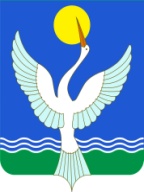 Республика БашкортостанСОВЕТСЕЛЬСКОГО ПОСЕЛЕНИЯ  ДУРАСОВСКИЙ сельсоветМУНИЦИПАЛЬНОГО РАЙОНАЧишминскИЙ район452141, с. Дурасово,  ул. Центральная, 60тел.: 2-60-41,  2-60-03О внесении изменений в решение Совета Сельского поселения Дурасовский сельсовет МР Чишминский район РБ от 23.12.2022г. № 56 «О бюджете Сельского поселения Дурасовский сельсовет МР Чишминский район Республики Башкортостан на 2023 год и плановый период 2024 и 2025 годов».На основании п. 15 решения Совета сельского поселения  Дурасовский сельсовет муниципального района Чишминский район от 23 декабря 2022 года № 56 «О бюджете сельского поселения  Дурасовский сельсовет муниципального района Чишминский район Республики Башкортостан на 2023 год и плановый период 2024 и 2025 годов».О внесении изменений в решение Совета Сельского поселения Дурасовский сельсовет МР Чишминский район РБ от 23.12.2022г. № 56 «О бюджете Сельского поселения Дурасовский сельсовет МР Чишминский район Республики Башкортостан на 2023 год и плановый период 2024 и 2025 годов».На основании п. 15 решения Совета сельского поселения  Дурасовский сельсовет муниципального района Чишминский район от 23 декабря 2022 года № 56 «О бюджете сельского поселения  Дурасовский сельсовет муниципального района Чишминский район Республики Башкортостан на 2023 год и плановый период 2024 и 2025 годов».Совет  сельского поселения  Дурасовский сельсовет муниципального   района   Чишминский район Республики Башкортостан:   Содержание передвиженияКБК2023г.Инициативные платежи, зачисляемые в бюджеты сельских поселений (от физических лиц при реализации проектов развития общественной инфраструктуры, основанных на местных инициативах)\1171503010\791\1017\ 150\+172 700,00Инициативные платежи, зачисляемые в бюджеты сельских поселений (от индивидуальных предпринимателей, юридических лиц при реализации проектов развития общественной инфраструктуры, основанных на местных инициативах)\1171503010\791\2017\ 150\+150 000,00Итого+322 700,00Увеличить ассигнование на капитальный ремонт водопроводной сети с заменой водонапорной башни в д.Булякбашево0502\791\20\3\02\S2472\243\  225.3\\7916812\\131112+172 700,00Увеличить ассигнование на капитальный ремонт водопроводной сети с заменой водонапорной башни в д.Булякбашево0502\791\20\3\02\S2473\243\  225.3\\7916812\\131112+150 000,00Итого+322 700,00